Spørsmål til administrasjonen fra Eidsberg Venstre - 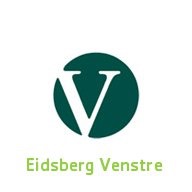 vedr rapport fra Agenda Kaupang om EidsbergskolenKvalitet i Eidsbergskolen Rapporten sier at Eidsberg kommune i Kommunebarometeret er rangert blandet landets 50 dårligste kommuner på området Skole. Rapporten påpeker en rekke mangler ifht strategisk utviklingsarbeid i Eidsbergskolen - innenfor områdene kvalitet, utvikling, digitalisering, ressursbruk og kompetanseutvikling (s.39). Feks sier rapporten at kommunen har problemer med å tiltrekke seg erfarne lærere, og at "Kommunen kan bare håpe at naturlig avgang gir nødvendig kompetanse i 2024...". Hva konkret gjøres for å få dette på plass? Hvordan jobber vi med digitalisering i Eidsbergskolen?Hvordan jobber vi med rekruttering, kompetanse, nytilsatte, kompetansedeling i egen stab og faglærerressurser? Og hvordan jobber vi for å unngå å miste erfarne lærere og kompetanse?Hvordan jobber vi med etter-/videreutdanning? Stilles det krav ifht bindingstid?Hvordan jobber vi med nytilsatte og nyutdannede lærere?Har vi en møtestrategi og en overordnet møtekultur?Hvordan jobbes det med gjennomføring av skoleløp i videregående opplæring for Eidsbergelever med særskilt risiko for frafall ved oppstart?Når vil vi får en kvalitetsmelding for Eidsbergskolen med målbare kvalitetsindikatorer? Når vil vi ha en politisk vedtatt oppvekstplan? Når får vi en felles digital/IKT-strategi for Eidsbergskolen? Når får vi klart en modell for budsjett-tildelinger ved den enkelte skole? Når får vi på plass en plan for sikring av nødvendig kompetanse i Eidsbergskolen? Når får vi en rekrutterings-strategi? Etterutdanningsstrategi? Rapporten påpeker at man normalt har mest å hente på kvalitet i skolen på skoleledelse og klasseledelse. Hvordan jobber vi med klasseledelse i Eidsbergskolen?Hvordan jobber vi med skoleledelse i Eidsbergskolen?Alternativ opplæringsarena:Hvordan kan man se for seg en alternativ opplæringsarena - for alle grunnskoleelever med disse behovene -  dersom alle grunnskolene samles i Mysen?Integrering: hvordan fordeler elevmassen seg i dag på de ulike skolene ifht annet morsmål enn norsk, behov for introduksjonklasse og særskilt norskopplæring? Hvordan vil dette kunne organiseres med evt ny skolestruktur?Svømmeopplæring: Hvordan imøtekommer Eidsbergskolen i dag nye nasjonale krav til svømmeopplæring i grunnskolen? Hvordan kan nytt svømmeanlegg og evt ny skolestruktur styrke forutsetningene for svømmeopplæring i grunnskolen? Rapporten påpeker at vi har 24 grunnskoleelever i privat skole (antar dette vil si Steinerskole). Er dette et normalt antall ifht befolkningen? Fordeler dette seg jevnt ifht grender/sentrums-befolkning?Rapporten sier ikke noe om hvordan vi best kan organiseres ifht spesielle funksjoner som introduksjonsklasser, PPT, planlegging/utviklingsressurser, spes ped ressurser, skolehelsetjeneste, rådgiverressurser, mv. Vil det komme utfyllende informasjon om dette?              SkolestrukturEidsberg kommune har tidligere gjennomført en skolestrukturendring på 1960-tallet. Feks ble Thy, Høie, Heen, Skaltorp mv sammenslått til Kirkefjerdingen skole. Sett i retroperspektiv av den skolestruktur-endringen; Hvordan ble endringen mottatt av lokalbefolkningen? Er det noen av de gamle skolekretsene fra den gang som ikke har hatt befolknings-tilvekst i etterkant? Hva slags positive effekter ville bygdene fått med oppgraderte/nye skoler?Rapporten sier mye om hva slags negative effekter det ville fått for bygdene å sentralisere skolen til Mysen sentrum, men lite om de positive effektene bygdene evt kunne fått med oppgraderte eller nye skoler. Er dette drøftet som tema? Og hva vil evt Agenda Kaupang si omkring dette. MÅ man rive og gjennoppbygge ALLE skolene i ett jafs?Hvilke oppgraderingstiltak bør ha prioritet dersom grendeskolene skal oppgraderes (alternativ 0)?Hva vil være realistisk gjennomførbar tempoplan for realisering av alternativ 0?Hvilke oppgraderings/vedlikeholdstiltak må uansett gjennomføres innen 5 år dersom skolene kun skal være i drift frem til en ny skole er ferdigstilt?Dersom alternativ 1 for ny skolestruktur velges - hva slags tempoplan for gjennomføring kan man forestille seg vil være realistisk?Kan det utarbeides et alternativt regnestykke som synliggjør alle kostnader for ny skole med tre paralleller og idrettshall/storgymsal knyttet til;Tomteervervelse på Søndre Mysen (mest reelle alternativ), kostnader knyttet til regulering, prosjektering, grunnarbeider, nødvendig annen infrastruktur (p-plass, veg, gang/sykkelstier, uteområder?). Hvordan vil da alternativ 0-1-2 i Kaupang-rapporten evt endres?Kan det utarbeides alternativ befolkningsvekst-kurve frem til 2040 som tar høyde for planlagte utbygginger av sentrumsboliger på Sagtomta, Kaupang, Nordre Mysen, Opsalåsen, Susebakke, mv? Antar at SSB-prognosene ikke har tatt høyde for disse større byutviklingsgrepene - men kun tatt høyde for generell befolkningsvekst-kurve basert på prognoser for regionen. Hvordan vil slik utbygging påvirke behovet? Hvor mange nye boliger må til for at det er behov for 7 paralleller i Eidsbergskolen totalt?Etterbruk grendeskoler - kartlegging av muligheter;Rapporten sier ikke noe om hva grendeskole-byggene evt kan brukes til dersom man legger ny skolestruktur. Eidsberg Venstre ønsker at man ser på om skolebyggene evt kan gis en utviklende funksjon for grendene dersom skolefunksjonen opphører. Vi ber om at spørsmål om dette følger med høringsdokumentet. Feks at Kirkefjerdingen skole kunne fått disse tre hovedfunksjonene etter salg/utleie;Nye oppgraderte lokaler for Hebron barnehage i "småskoleavdelingen"Lagslokaler for Eidsberg IL mfl i gymsal/garderobe/klubbhus-delen av dagens skole. 4H, bygdekor, mv. "Storskolen" omgjøres til næringslokaler med klynge for lokale småskala gründervirksomheter - fellesfunksjoner med sentralbord, regnskap/fakturering, spiserom, møterom, mv. Hvordan vil et slikt tenkt scenario kunne påvirke grendeutviklingen? Alle grendene har ulike forutsetninger. Noen har idrettsanlegg knyttet direkte til skoleområdet (Trømborg/Kirkefjerdingen), andre utenfor (Tenor/Hærland). Noen har kirkebygg og menighetsbygg i umiddelbar nærhet, andre ikke. Noen har grendehus/liknende bygg i tilknytning. Hvordan kan man tenke seg at hver grend - med sine særskilte forutsetninger - kan videreutvikles dersom alternativ 1 velges for skolestruktur?Eidsberg VenstreV/ Gruppeleder Ingunn H Hensel